DZIEŃ 4. TEMAT – TRAKTORProszę rodzica lub starsze rodzeństwo o wycięcie obrazka wzdłuż linii 
(4 części) . Zadaniem dziecka jest złożenie elementów w całość i naklejenie na kartkę. 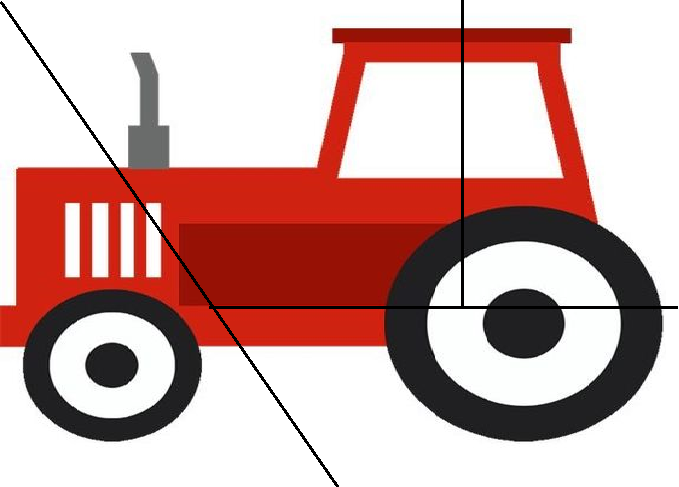 Proszę przeczytać dziecku wierszyk pt. „TRAKTOR”. TRAKTOR sł. Cezary Piotr TarkowskiStoi traktor na podwórzu,zabłocony, cały w kurzu.Latem pełni ważną rolę,bo wyjeżdża często w pole,ciągnie, orze i bronuje-bardzo ciężko tam pracuje.Pytania do wiersza:- Jaki był traktor?- Co robi traktor ? Zapraszam do oglądnięcia filmu. Rodzic zadaje pytanie dziecku ile kół ma traktor?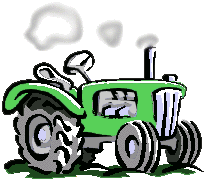 Teraz trochę ruchu i zabawy. Rodzic prosi dziecko o przyniesie na podłogę kredek koloru (żółtego, czerwonego, zielonego i niebieskiego). Rodzic przymocowuje taśmą  szary papier lub kartkę do stołu. Przy piosence podanej w linku dziecko z rodzicem lub rodzeństwem swobodnie tańczy/ą, co jakiś czas robiąc pauzy- na hasło: zielone, czerwone, niebieskie lub żółte kółeczka, dziecko wybiera odpowiednią kredkę i rysuje na kartce lub papierze kółka, do momentu aż rodzic nie włączy znów piosenki. Zabawa trwa do momentu, w którym wywołane zostaną wszystkie kolory.https://www.youtube.com/watch?v=p2pVf_QwpQ8Praca z Kartą Pracy 2 strona 20. Wykonaj polecenie w karcie pracy .Zadanie dla chętnych praca plastyczna „Mój wymarzony traktor”. Potrzebna będzie jedna rolka po papierze, dwa małe i dwa duże kółka ( wycięte z papieru), klej, nożyczki, mała tuba. Dzieci według własnych pomysłów ozdabiają rolkę po papierze. 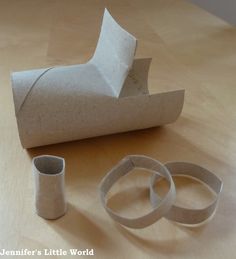 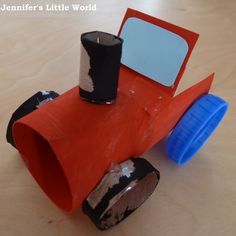 Życzymy przyjemnej zabawy: pani Madzia i pani Beatka. Religia dla dzieci  3- letnichOpracował:ks. Jan KrólKatecheza 1 i 2Temat: Krzyż – cierpienie i śmierć Jezusa.Proszę zachęcić dziecko do poszukania w domu Jezusa na krzyżu, czy to wiszącego na ścianie, czy na jakimś obrazie lub w kolorowej biblii dla dzieci.Dzieci z lekcji powinny już pamiętać, że to źli ludzie ukrzyżowali Jezusa, za to, że On kochał wszystkich ludzi i im pomagał.Patrząc na krzyż warto uświadomić dziecku, że również i nas Pan Jezus bardzo kocha i troszczy się o nas.W skserowanych materiałach Julka i Kacper okazują Jezusowi miłość przynosząc mu serce. Zachęcamy dzieci do pomalowania serc.  Zachęcam do wspólnego wykonania serca z papieru i położenia go obok krzyża w naszym domu. (To znak naszej miłości do Jezusa)Kolejne katechezy do przekazanych materiałów będą umieszczane na stronie naszego przedszkola.	Przy okazji pragnę poinformować, że w naszym kościele codziennie od 17 00 do 18 00 jest adoracja Najświętszego Sakramentu oraz możliwość spowiedzi. Przypominamy, że w kościele oprócz kapłana nie może przebywać więcej niż 5 osób jednocześnie. Zachęcamy do przygotowania się w domu, spowiedzi w kościele i krótkiej adoracji, aby zrobić miejsce dla kolejnych osób. Po spowiedzi udzielamy Komunii Świętej. W pierwszy piątek adoracja od 15 00 do 18 00 z możliwością spowiedzi. Warto przyjść na początku adoracji jest wtedy najmniej osób. Wejście do kościoła przez zakrystię. We mszy mogą uczestniczyć tylko ci, którzy zamówili na daną godzinę intencję i zgłosili wcześniej telefonicznie swoją obecność księdzu proboszczowi. (Takie wskazania zawiera dekret biskupa Andrzeja Jeża)Przy wejściu do kościoła znajdują się środki do dezynfekcji rąk. Prosimy o korzystanie z nich. W konfesjonałach są założone nowe folie oddzielające penitenta od kapłana. Klamki i konfesjonały są też na bieżąco dezynfekowane.Zapraszamy osoby zdrowe, nie poddane kwarantannie i osoby, które nie kontaktowały się z osobami stanowiącymi zagrożenie.  Serdecznie wszystkich pozdrawiam i z serca błogosławię +                                                                                          wasz ks. Jan Król